Digital Footprint 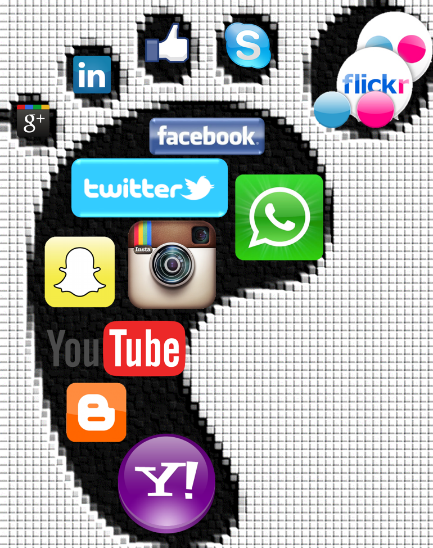 When you grow up, you want to have a job, is like you want to be police, then your boss will find your digital footprint, maybe they will something when are in high school doing something bad. Don’t always post photo in internet, don’t do somethings bad in internet, and if you do somethings bad and you have take photo, but don’t post it just keep the photo safe.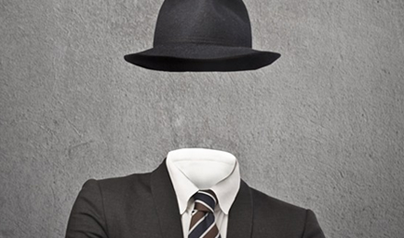  I learn before you post somethings in internet, we have think is this picture can let anyone see it 